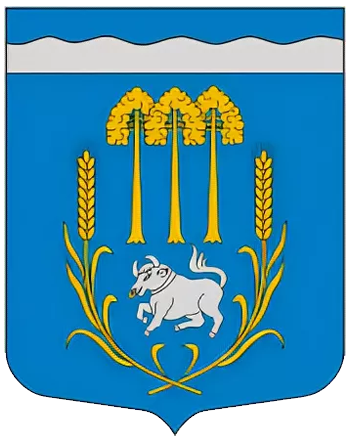 СХЕМА ТЕПЛОСНАБЖЕНИЯ МУНИЦИПАЛЬНОГО ОБРАЗОВАНИЯ«ПЕТРОВСКОЕ СЕЛЬСКОЕ ПОСЕЛЕНИЕ» ПРИОЗЕРСКОГО МУНИЦИПАЛЬНОГО РАЙОНА ЛЕНИНГРАДСКОЙ ОБЛАСТИДО 2035 ГОДАУтверждаемая часть2022 годОглавлениеГлава 1. Показатели существующего и перспективного спроса на тепловую энергию (мощность) и теплоноситель в установленных границах территории поселения 		111.1. Величины существующей отапливаемой площади строительных фондов и приросты отапливаемой площади строительных фондов по расчетным элементам территориального деления с разделением объектов строительства на многоквартирные дома, индивидуальные жилые дома, общественные здания и производственные здания промышленных предприятий по этапам на каждый год первого 5-летнего периода и на последующие 5-летние периоды	111.2. Существующие и перспективные объемы потребления тепловой энергии (мощности) и теплоносителя с разделением по видам теплопотребления в каждом расчетном элементе территориального деления на каждом этап			121.3. Существующие и перспективные объемы потребления тепловой энергии (мощности) и теплоносителя объектами, расположенными в производственных зонах, на каждом этапе	14Глава 2. Перспективные балансы располагаемой тепловой мощности источника тепловой энергии и тепловой нагрузки		152.1. Описание существующих и перспективных зон действия систем теплоснабжения и источника тепловой энергии			152.2. Описание существующих и перспективных зон действия индивидуальных источника тепловой энергии			152.3. Существующие и перспективные балансы тепловой мощности и тепловой нагрузки потребителей в зонах действия источника тепловой энергии, в том числе работающих на единую тепловую сеть, на каждом этапе			152.4. Перспективные балансы тепловой мощности источника тепловой энергии и тепловой нагрузки потребителей в случае, если зона действия источника тепловой энергии расположена в границах двух или более поселений, городских округов либо в границах городского округа (поселения) и города федерального значения или городских округов (поселений) и города федерального значения, с указанием величины тепловой нагрузки для потребителей каждого поселения, городского округа, города федерального значения	172.5. Радиус эффективного теплоснабжения, позволяющий определить условия, при которых подключение (технологическое присоединение) теплопотребляющих установок к системе теплоснабжения нецелесообразно, и определяемый в соответствии с методическими указаниями по разработке схем теплоснабжения			17Глава 3. Перспективные балансы теплоносителя		203.1. Существующие и перспективные балансы производительности водоподготовительных установок и максимального потребления теплоносителя теплопотребляющими установками потребителей.			203.2. Существующие и перспективные балансы производительности водоподготовительных установок источника тепловой энергии для компенсации потерь теплоносителя в аварийных режимах работы систем теплоснабжения			20Глава 4. Основные положения мастер-плана развития систем теплоснабжения поселения, городского округа, города федерального значения		214.1. Описание сценариев развития теплоснабжения поселения, городского округа, города федерального значения			214.2. Обоснование выбора приоритетного сценария развития теплоснабжения поселения					21Глава 5. Предложения по строительству, реконструкции и техническому перевооружению источника тепловой энергии		225.1.	Предложения по строительству источника тепловой энергии, обеспечивающих перспективную тепловую нагрузку на осваиваемых территориях поселения, городского округа, города федерального значения, для которых отсутствует возможность и (или) целесообразность передачи тепловой энергии от существующих или реконструируемых источника тепловой энергии обоснованная расчетами ценовых (тарифных) последствий для потребителей и радиуса эффективного теплоснабжения			225.2. Предложения по реконструкции источника тепловой энергии, обеспечивающих перспективную тепловую нагрузку в существующих и расширяемых зонах действия источника тепловой энергии			225.3.	Предложения по техническому перевооружению источника тепловой энергии с целью повышения эффективности работы систем теплоснабжения			225.4. Графики совместной работы источника тепловой энергии, функционирующих в режиме комбинированной выработки электрической и тепловой энергии и котельной	225.5. Меры по выводу из эксплуатации, консервации и демонтажу избыточных источника тепловой энергии, а также источника тепловой энергии, выработавших нормативный срок службы, в случае если продление срока службы технически невозможно или экономически нецелесообразно.			235.6. Меры по переоборудованию котельной в источники тепловой энергии, функционирующие в режиме комбинированной выработки электрической и тепловой энергии				235.7. Меры по переводу котельной, размещенных в существующих и расширяемых зонах действия источника тепловой энергии, функционирующих в режиме комбинированной выработки электрической и тепловой энергии, в пиковый режим работы, либо по выводу их из эксплуатации				235.8.	Температурный график отпуска тепловой энергии для каждого источника тепловой энергии или группы источника тепловой энергии в системе теплоснабжения, работающей на общую тепловую сеть, и оценку затрат при необходимости его изменения			235.9.	Предложения по вводу новых и реконструкции существующих источника тепловой энергии с использованием возобновляемых источника энергии, а также местных видов топлива				24Глава 6. Предложения по строительству и реконструкции тепловых сетей		256.1. Предложения по строительству и реконструкции тепловых сетей, обеспечивающих перераспределение тепловой нагрузки из зон с дефицитом располагаемой тепловой мощности источника тепловой энергии в зоны с резервом располагаемой тепловой мощности источника тепловой энергии (использование существующих тепловых резервов)					256.2. Предложения по строительству и реконструкции тепловых сетей для обеспечения перспективных приростов тепловой нагрузки в осваиваемых районах поселения под жилищную, комплексную или производственную застройку			256.3. Предложения по строительству и реконструкции тепловых сетей в целях обеспечения условий, при наличии которых существует возможность поставок тепловой энергии потребителям от различных источника тепловой энергии при сохранении надежности теплоснабжения				256.4. Предложения по строительству и реконструкции тепловых сетей для повышения эффективности функционирования системы теплоснабжения, в том числе за счет перевода котельной в пиковый режим работы или ликвидации котельной по основаниям, указанным в подпункте "д" пункта 11 ПП №405			256.5. Предложения по строительству и реконструкции тепловых сетей для обеспечения нормативной надежности потребителей			25Глава 7. Предложения по переводу открытых систем теплоснабжения (горячего водоснабжения) в закрытые системы горячего водоснабжения		287.1. Предложения по переводу существующих открытых систем теплоснабжения (горячего водоснабжения) в закрытые системы горячего водоснабжения, для осуществления которого необходимо строительство индивидуальных и (или) центральных тепловых пунктов при наличии у потребителей внутридомовых систем горячего водоснабжения	287.2. Предложения по переводу существующих открытых систем теплоснабжения (горячего водоснабжения) в закрытые системы горячего водоснабжения, для осуществления которого отсутствует необходимость строительства индивидуальных и (или) центральных тепловых пунктов по причине отсутствия у потребителей внутридомовых систем горячего водоснабжения				28Глава 8. Перспективные топливные балансы.		298.1. Перспективные топливные балансы для каждого источника тепловой энергии по видам основного, резервного и аварийного топлива на каждом этапе			298.2. Потребляемые источником тепловой энергии виды топлива, включая местные виды топлива, а также используемые возобновляемые источники энергии			29Глава 9. Инвестиции в новое строительство, реконструкцию и техническое перевооружение объектов теплоснабжения		309.1. Предложения по величине необходимых инвестиций в строительство, реконструкцию и техническое перевооружение тепловых сетей, насосных станций и тепловых пунктов на каждом этапе			309.2. Предложения по величине необходимых инвестиций в строительство, реконструкцию и техническое перевооружение источника тепловой энергии на каждом этапе					339.3. Предложения по величине инвестиций в строительство, реконструкцию и техническое перевооружение в связи с изменениями температурного графика и гидравлического режима работы системы теплоснабжения на каждом этапе			339.4. Предложения по величине необходимых инвестиций для перевода открытой системы теплоснабжения (горячего водоснабжения) в закрытую систему горячего водоснабжения на каждом этапе				339.5. Оценка эффективности инвестиций по отдельным предложениям			33Глава 10. Решение об определении единой теплоснабжающей организации		3410.1. Решение об определении единой теплоснабжающей организации (организаций)	3410.2.	Реестр зон деятельности единой теплоснабжающей организации (организаций).	3810.3. Основания, в том числе критерии, в соответствии с которыми теплоснабжающая организация определена единой теплоснабжающей организацией			3810.4. Информация о поданных теплоснабжающими организациями заявках на присвоение статуса единой теплоснабжающей организации			3810.5. Реестр систем теплоснабжения, содержащий перечень теплоснабжающих организаций, действующих в каждой системе теплоснабжения, расположенных в границах поселения				38Глава 11. Решения о распределении тепловой нагрузки между источниками тепловой энергии		4011.1. Величина тепловой нагрузки, распределяемой (перераспределяемой) между источниками тепловой энергии в соответствии с указанными в схеме теплоснабжения решениями об определении границ зон действия источника тепловой энергии, а также сроки выполнения перераспределения для каждого этапа			40Глава 12. Решения по бесхозяйным тепловым сетям		4112.1. Перечень выявленных бесхозяйных тепловых сетей (в случае их выявления) и перечень организаций, уполномоченных на их эксплуатацию в порядке, установленном Федеральным законом "О теплоснабжении"			41Глава 13. Синхронизация схемы теплоснабжения со схемой газоснабжения и газификации субъекта Российской Федерации и (или) поселения, схемой и программой развития электроэнергетики, а также со схемой водоснабжения и водоотведения поселения		4213.1. Описание решений (на основе утвержденной региональной (межрегиональной) программы газификации жилищно-коммунального хозяйства, промышленных и иных организаций) о развитии соответствующей системы газоснабжения в части обеспечения топливом источника тепловой энергии.			4213.2. Описание проблем организации газоснабжения источника тепловой энергии.	4213.3. Предложения по корректировке, утвержденной (разработке) региональной (межрегиональной) программы газификации жилищно-коммунального хозяйства, промышленных и иных организаций для обеспечения согласованности такой программы с указанными в схеме теплоснабжения решениями о развитии источника тепловой энергии и систем теплоснабжения.			4213.4. Описание решений (вырабатываемых с учетом положений утвержденной схемы и программы развития Единой энергетической системы России) о строительстве, реконструкции, техническом перевооружении, выводе из эксплуатации источника тепловой энергии и генерирующих объектов, включая входящее в их состав оборудование, функционирующих в режиме комбинированной выработки электрической и тепловой энергии, в части перспективных балансов тепловой мощности в схемах теплоснабжения.	4213.5. Предложения по строительству генерирующих объектов, функционирующих в режиме комбинированной выработки электрической и тепловой энергии, указанных в схеме теплоснабжения, для их учета при разработке схемы и программы перспективного развития электроэнергетики субъекта Российской Федерации, схемы и программы развития Единой энергетической системы России, содержащие в том числе описание участия указанных объектов в перспективных балансах тепловой мощности и энергии.			4313.6. Описание решений (вырабатываемых с учетом положений утвержденной схемы водоснабжения поселения) о развитии соответствующей системы водоснабжения в части, относящейся к системам теплоснабжения.			4313.7. Предложения по корректировке утвержденной (разработке) схемы водоснабжения поселения, для обеспечения согласованности такой схемы и указанных в схеме теплоснабжения решений о развитии источника тепловой энергии и систем теплоснабжения.			43Глава 14. Индикаторы развития системы теплоснабжения поселения		4414.1. Количество прекращений подачи тепловой энергии, теплоносителя в результате технологических нарушений на тепловых сетях			4414.2. Количество прекращений подачи тепловой энергии, теплоносителя в результате технологических нарушений на источниках тепловой энергии			4514.3. Удельный расход условного топлива на единицу тепловой энергии, отпускаемой с коллекторов источника тепловой энергии			4514.4. Отношение величины технологических потерь тепловой энергии, теплоносителя к материальной характеристике тепловой сети			4514.5. Коэффициент использования установленной тепловой мощности			4514.6. Удельная материальная характеристика тепловых сетей, приведенная к расчетной тепловой нагрузке			4614.7. Доля тепловой энергии, выработанной в комбинированном режиме (как отношение величины тепловой энергии, отпущенной из отборов турбоагрегатов, к общей величине выработанной тепловой энергии в границах поселения)			4614.8. Коэффициент использования теплоты топлива (только для источника тепловой энергии, функционирующих в режиме комбинированной выработки электрической и тепловой энергии).			4614.9. Доля отпуска тепловой энергии, осуществляемого потребителям по приборам учета, в общем объеме отпущенной тепловой энергии.			4614.10. Отношение материальной характеристики тепловых сетей, реконструированных за год, к общей материальной характеристике тепловых сетей (фактическое значение за отчетный период и прогноз изменения при реализации проектов, указанных в утвержденной схеме теплоснабжения) (для каждой системы теплоснабжения, а также для поселения)	4614.11. Отношение установленной тепловой мощности оборудования источника тепловой энергии, реконструированного за год, к общей установленной тепловой мощности источника тепловой энергии (фактическое значение за отчетный период и прогноз изменения при реализации проектов, указанных в утвержденной схеме теплоснабжения) (для поселения)				46Глава 15. Ценовые (тарифные) последствия		47ВведениеОбъектом обследования является система теплоснабжения централизованной зоны теплоснабжения муниципального образования «Петровское сельское поселение» Приозерского муниципального района Ленинградской области.Цель работы – разработка оптимальных вариантов развития системы теплоснабжения муниципального образования «Петровское сельское поселение» по критериям: качества, надежности теплоснабжения и экономической эффективности. Разработанная программа мероприятий по результатам оптимизации режимов работы системы теплоснабжения должна стать базовым документом, определяющим стратегию и единую техническую политику перспективного развития системы теплоснабжения.Проектирование систем теплоснабжения поселений представляет собой комплексную проблему, от правильного решения которой во многом зависят масштабы необходимых капитальных вложений в эти системы. Прогноз спроса на тепловую энергию основан на прогнозировании развития поселения, в первую очередь его градостроительной деятельности, определённой генеральным планом на период до 2035 года.Схемы разрабатываются на основе анализа фактических тепловых нагрузок потребителей с учётом перспективного развития на 15 лет, структуры топливного баланса региона, оценки состояния существующих источника тепла и тепловых сетей, и возможности их дальнейшего использования, рассмотрения вопросов надёжности, экономичности.Обоснование решений (рекомендаций) при разработке схемы теплоснабжения осуществляется на основе технико-экономического сопоставления вариантов развития системы теплоснабжения в целом и отдельных ее частей (локальных зон теплоснабжения) путем оценки их сравнительной эффективности по критерию минимума суммарных дисконтированных затрат.Основой для разработки и реализации схемы теплоснабжения муниципального образования «Петровское сельское поселение» до 2033 года является Федеральный закон от 27 июля 2010 г. № 190-ФЗ "О теплоснабжении" (Статья 23). Организация развития систем теплоснабжения поселений, городских округов, регулирующий всю систему взаимоотношений в теплоснабжении и направленный на обеспечение устойчивого и надёжного снабжения тепловой энергией потребителей, а также постановление Правительства от 22 Февраля 2012 г. N 154 "О требованиях к схемам теплоснабжения, порядку их разработки и утверждения"При проведении разработки использовались «Требования к схемам теплоснабжения» и «Требования к порядку разработки и утверждения схем теплоснабжения», утвержденные Правительством Российской Федерации в соответствии с частью 1 статьи 4 Федерального закона «О теплоснабжении», РД-10-ВЭП «Методические основы разработки схем теплоснабжения поселений и промышленных узлов РФ», введённый с 22.05.2006 года, результаты проведенных ранее энергетических обследований и разработки энергетических характеристик, данные отраслевой статистической отчётности, а также методические рекомендации по разработке схем теплоснабжения.В качестве исходной информации при выполнении работы использованы материалы, предоставленные Администрацией муниципального образования «Петровское сельское поселение» и теплоснабжающей организацией ООО «Интера».Территория муниципального образования «Петровское сельское поселение» муниципального образования «Приозерский муниципальный район» Ленинградской области занимает 20,0 тысяч гектаров.Административный центр - поселок Петровское расположен в 60 км от районного центра г. Приозерска, в 70 км от областного центра г. Санкт-Петербурга, в 2 км от железнодорожной станции Петяярви и в 2 км от Сортавальского шоссе.В состав муниципального образования входят 6 населенных пунктов: поселок Петровское, станция Петяярви, деревни Ольховка, Ягодное, Овраги, Варшко.Демографические показателиПо состоянию на 01.01.2022 г. численность постоянного населения в МО «Петровское сельское поселение» МО «Приозерский муниципальный район» Ленинградской области по данным переписи населения составила 1,799 тыс. человек.Таблица 1 - Численность населения в МО «Петровское СП»КлиматКлимат поселения умеренно холодный, переходный от морского к континентальному. Во все сезоны года преобладают юго-западные и западные ветры, несущие воздух атлантического происхождения. Вхождения атлантических воздушных масс сопровождаются обычно ветреной пасмурной погодой, относительно теплой — зимой и сравнительно прохладной — летом.Температурный режим. Средняя годовая температура воздуха примерно составляет 3,3-3,6 градусов. Самыми холодными месяцами являются декабрь и январь, среднемесячная их температура составляет минус 5,3 — минус 8,7 градуса.  Согласно TCH  23-356-2004 Ленинградской области расчетные температуры наружного воздуха наиболее холодной пятидневки составляет -25°С, отопительные период составляет 230 дней.Самым теплым месяцем на рассматриваемой территории согласно TCH 23-356-2004 Ленинградской области является июль, со средней температурой воздуха 16,5 °С.Территория относится к зоне избыточного увлажнения. Годовая сумма осадков составляет около 700 мм, 60-65% этого количества выпадают в теплый период года.Устойчивый снежный покров образуется в среднем в первой декаде декабря и разрушается в первой декаде апреля.  Наибольшая за зиму мощность снежного покрова может достигать 77 см.- число дней со снежным покровом – 135;- высота снежного покрова – до 60 см.;- снежный покров устойчиво ложится после 11 декабря;- продолжительность безморозного периода 120-130 дней (с 9мая по 9 октября). Среднегодовая температура воздуха (по метеостанции «Приозерск») составляет +3,4ºС. Максимальная температура воздуха +31º С наблюдается в июле, минимальная – минус 40º С зафиксирована в январе.Первые морозы наступают в начале-середине октября и продолжаются в течение от 91 до 152 дней в году.Средняя дата появления снежного покрова – 14 октября. В среднем число дней со снежным покровом составляет 137 дней в году. Высота снежного покрова от 20 см до 67 см (средняя-42 см). Максимальная глубина промерзания песчаных почв и грунтов до 0,7 м, суглинистых – до 1,3 м.Большая часть осадков (424 мм) приходится на безморозный период и выпадает в виде дождей. Испарение с поверхности земли в течение года достигает 280-300 мм, а с водной поверхности – около 500 мм.Рассматриваемая территория относится ко IIБ подрайону по климатическому районированию России для целей строительства.Нормативная глубина промерзания для глинистых грунтов – 1,45 м, для песчаных грунтов – 1,60 м.Глава 1. Показатели существующего и перспективного спроса на тепловую энергию (мощность) и теплоноситель в установленных границах территории поселения1.1. Величины существующей отапливаемой площади строительных фондов и приросты отапливаемой площади строительных фондов по расчетным элементам территориального деления с разделением объектов строительства на многоквартирные дома, индивидуальные жилые дома, общественные здания и производственные здания промышленных предприятий по этапам на каждый год первого 5-летнего периода и на последующие 5-летние периодыПо состоянию на 01.2022 год численность населения МО «Петровское СП» составила 1799 человек.Варианты развития Петровского СП могут быть различны, как с ростом, так и со снижением численности населения в поселениях. Развитие централизованной системы теплоснабжения напрямую зависит от вариантов прироста численности населения Петровского СП.Проведенный анализ первоисточников и детализация их оценок применительно к территории проектируемого муниципального образования позволили определить диапазон вероятных значений численности населения в поселении на перспективу расчетного срока.Рассмотрим два варианта развития:I вариант. Вариант умеренного роста численности населения. В генеральном плане поселения предусматривается рост численности населения к 2035 году.II вариант. Низкий вариант прогноза численности населения. Низкий вариант прогноза не влечет за собой необходимости в дополнительном развитии мощности объектов обслуживания населения, прирост площади под жилыми зонами также будет крайне незначительным. Учитывается общее сокращение рабочих мест в поселении из-за спада объемов производства, темпы снижения численности населения будут оставаться на среднем уровне (при сохранении отрицательного естественного и механического прироста). При этом варианте можно ожидать проблем из-за невозможности сохранить сложившуюся жилую общественную застройку, инженерную и транспортную инфраструктуры, могут появиться экономические проблемы.Вариант II не влечет за собой необходимости в дополнительном развитии мощности объектов обслуживания населения, прирост площади под жилыми зонами также будет совсем незначительным.В качестве основного варианта для разработки схемы водоснабжения принят вариант с сохранением численности населения во всех поселках МО «Петровское СП» на уровне 1799 человек с незначительными колебаниями.1.2. Существующие и перспективные объемы потребления тепловой энергии (мощности) и теплоносителя с разделением по видам теплопотребления в каждом расчетном элементе территориального деления на каждом этапе  За рассматриваемый срок разработки схемы теплоснабжения в пос. Петровское не планируется строительство и подключение к системе теплоснабжения МКД. Данные по перспективным тепловым нагрузкам на отопление и объему потребления тепловой энергии на отопление и горячее водоснабжение представлены ниже (Таблица 2).Таблица 2 - Значения тепловых нагрузок на отопление и ГВС в 2022-2035 годах в разрезе расчетных элементов территориального деления1.3. Существующие и перспективные объемы потребления тепловой энергии (мощности) и теплоносителя объектами, расположенными в производственных зонах, на каждом этапеПотребители тепловой энергии, расположенные в производственной зоне, отсутствуют.Изменение производственных зон, а также их перепрофилирование в течение расчетного периода не предусматривается.Глава 2. Перспективные балансы располагаемой тепловой мощности источника тепловой энергии и тепловой нагрузки2.1. Описание существующих и перспективных зон действия систем теплоснабжения и источника тепловой энергииЗона действия котельной ООО «Интера», обеспечивающая тепловой энергией жилые и общественные здания, охватывает одну зону действия системы теплоснабжения – пос. Петровское.Перспективные зоны действия систем теплоснабжения и источники тепловой энергии не изменятся по сравнению с существующим состоянием. 2.2. Описание существующих и перспективных зон действия индивидуальных источника тепловой энергииЗоной действия индивидуального теплоснабжения является некоторая часть территории поселения, а именно жилые здания, которые не имеют централизованного отопления и у которых, вся застройка внутри вышеперечисленных населенных пунктов представляет собой индивидуальные жилые дома с участками под огороды, с печным или газовым отоплением.2.3. Существующие и перспективные балансы тепловой мощности и тепловой нагрузки потребителей в зонах действия источника тепловой энергии, в том числе работающих на единую тепловую сеть, на каждом этапеНа настоящий момент источником централизованного теплоснабжения поселения является одна котельная теплоснабжающей организации ООО «Интера». Зоны действия котельной охватывают жилую и общественную застройку пос. Петровское.Балансы тепловой мощности источника тепловой энергии и перспективной тепловой нагрузки на территории МО на расчетный срок представлен ниже (Таблица 3).Таблица 3 - Балансы тепловой энергии (мощности) и перспективной тепловой нагрузки по котельной пос. Петровское2.4. Перспективные балансы тепловой мощности источника тепловой энергии и тепловой нагрузки потребителей в случае, если зона действия источника тепловой энергии расположена в границах двух или более поселений, городских округов либо в границах городского округа (поселения) и города федерального значения или городских округов (поселений) и города федерального значения, с указанием величины тепловой нагрузки для потребителей каждого поселения, городского округа, города федерального значенияИсточники тепловой энергии, зона действия которых расположена в границах двух или более поселений, отсутствуют.2.5. Радиус эффективного теплоснабжения, позволяющий определить условия, при которых подключение (технологическое присоединение) теплопотребляющих установок к системе теплоснабжения нецелесообразно, и определяемый в соответствии с методическими указаниями по разработке схем теплоснабженияВ законе «О теплоснабжении» дано определение радиуса эффективного теплоснабжения, который представляет собой максимальное расстояние от теплопотребляющей установки до   ближайшего источника тепловой энергии в системе теплоснабжения, при превышении которого подключение теплопотребляющей установки к данной системе теплоснабжения нецелесообразно по причине увеличения совокупных расходов в системе теплоснабжения.Под зоной действия источника тепловой энергии подразумевается территория поселения, городского округа или ее часть, границы которой устанавливаются закрытыми секционирующими задвижками тепловой сети системы теплоснабжения.Решение задачи о том, нужно или не нужно трансформировать зону действия источника тепловой энергии, является базовой задачей построения эффективных схем теплоснабжения. Критерием выбора решения о трансформации зоны является не просто увеличение совокупных затрат, а анализ возникающих в связи с этим действием эффектов и необходимых для осуществления этого действия затрат.Согласно п. 30, г. 2, ФЗ № 190 от 27.07.2010 г.: «радиус эффективного теплоснабжения - максимальное расстояние от теплопотребляющей установки до ближайшего источника тепловой энергии в системе теплоснабжения, при превышении которого подключение теплопотребляющей установки к данной системе теплоснабжения нецелесообразно по причине увеличения совокупных расходов в системе теплоснабжения».Основными	 критериями	оценки целесообразности подключения новых потребителей в зоне действия системы централизованного теплоснабжения являются:затраты на строительство новых участков тепловой сети, и реконструкция существующих;пропускная способность существующих магистральных тепловых сетей;затраты на перекачку теплоносителя в тепловых сетях;потери тепловой энергии в тепловых сетях при ее передаче;надежность системы теплоснабжения.Комплексная оценка вышеперечисленных факторов, определяет величину оптимального радиуса теплоснабжения.Для оценки затрат применяется методика, которая основывается на допущении, что в среднем по системе централизованного теплоснабжения, состоящей из источника тепловой энергии, тепловых сетей и потребителей затраты на транспорт тепловой энергии для каждого конкретного потребителя пропорциональны расстоянию до источника и мощности потребления.Подход к расчету радиуса эффективного теплоснабжения источника тепловой энергии.На электронной схеме наносится зона действия источника тепловой энергии с определением площади территории тепловой сети от данного источника и присоединенной тепловой нагрузки.Определяется средняя плотность тепловой нагрузки в зоне действия источника тепловой энергии (Гкал/ч/Га, Гкал/ч/км2). Зона действия источника тепловой энергии условно разбивается на зоны крупных нагрузок с определением их мощности Qi и усредненного расстояния от источника до условного центра присоединенной нагрузки (Li).Определяется максимальный радиус теплоснабжения, как длина главной магистрали от источника тепловой энергии до самого удаленного потребителя, присоединенного к этой магистрали Lмах (км). Определяется средний радиус теплоснабжения по системе Lср.Определяются удельные затраты в зоне действия источника тепловой энергии на транспорт тепла Z = C/(Q * Lср) = B /(Q * Lср) х Ч.Определяются среднечасовые затраты на транспорт тепла от источника тепловой энергии до выделенных зон Сi, руб./ч. Определяются годовые затраты на транспорт тепла по каждой зоне с учетом расстояния до источника Вi, млн. руб.Определяются годовые затраты на транспорт тепла по каждой зоне без учета расстояния до источника Вi0=Аi * Т, млн. руб.Комплексная оценка вышеперечисленных факторов, определяет величину оптимального радиуса теплоснабжения.Существующая застройка в пос. Петровское полностью находится в пределах радиуса эффективного теплоснабжения, и подключение новых потребителей в границах сложившейся застройки экономически оправдано.Глава 3. Перспективные балансы теплоносителя3.1. Существующие и перспективные балансы производительности водоподготовительных установок и максимального потребления теплоносителя теплопотребляющими установками потребителей.Существующая производительность водоподготовительных установок достаточна для обработки питательной воды. При подключении новых зданий расход воды увеличится, а, следовательно, увеличится и подпитка тепловой сети. На данный момент номинальная производительность СДР-5 составляет 5 куб.м./час. ВПУ находится в неудовлетворительном состоянии и в полной мере не функционирует. 3.2. Существующие и перспективные балансы производительности водоподготовительных установок источника тепловой энергии для компенсации потерь теплоносителя в аварийных режимах работы систем теплоснабженияВ перспективе потери теплоносителя могут увеличиться при возникновении аварийных ситуаций на тепловых сетях или на котельной. Также увеличение потерь сетевой воды может быть связано с незаконным сливом теплоносителя из батарей потребителей.При возникновении аварийной ситуации на любом участке магистрального трубопровода возможно организовать обеспечение подпитки тепловой сети путем использования связи между трубопроводами или за счет использования существующих баков аккумуляторов. Аварийная подпитка так же может обеспечиваться из систем хозяйственно-питьевого водоснабжения для открытых систем (п.6.17. СНиП 41-02-2003 «Тепловые сети»).Глава 4. Основные положения мастер-плана развития систем теплоснабжения поселения, городского округа, города федерального значения4.1. Описание сценариев развития теплоснабжения поселения, городского округа, города федерального значенияВвод новых источника тепловой мощности, необходимость перераспределения тепловых нагрузок между источниками тепловой энергии отсутствует. Таким образом, рассмотрение нескольких вариантов развития системы теплоснабжения, связанных с определением наиболее эффективного варианта обеспечения тепловой энергией потребителей от различных источника тепловой энергии, является нецелесообразным.Обеспечение теплоснабжением дачных участков сохраняется на существующем уровне.Значительным стимулом в развитии теплоснабжения поселения станет его газификация природным газом к среднесрочной перспективе.Перевод котельной на природный газ улучшит качество теплоснабжения для жителей, а также экологическую обстановку, решит проблему топливоснабжения.  Мероприятия по повышению эффективности использования тепловой энергии в жилищном фонде предполагается осуществлять по следующим направлениям: обеспечение МКД приборами учета тепла;повышение эффективности использования энергии в жилищном фонде (применение современных энергосберегающих технологий при проектировании, строительстве, реконструкции и капитальном ремонте объектов муниципального жилищного фонда). 4.2. Обоснование выбора приоритетного сценария развития теплоснабжения поселенияВарианты развития систем теплоснабжения поселения не предусмотрены.Глава 5. Предложения по строительству, реконструкции и техническому перевооружению источника тепловой энергии5.1.	Предложения по строительству источника тепловой энергии, обеспечивающих перспективную тепловую нагрузку на осваиваемых территориях поселения, городского округа, города федерального значения, для которых отсутствует возможность и (или) целесообразность передачи тепловой энергии от существующих или реконструируемых источника тепловой энергии обоснованная расчетами ценовых (тарифных) последствий для потребителей и радиуса эффективного теплоснабженияТеплоснабжение уплотнительной застройки предполагается осуществлять от существующих источника тепловой энергии. Строительство новых источника тепловой энергии на территории МО не планируется.5.2. Предложения по реконструкции источника тепловой энергии, обеспечивающих перспективную тепловую нагрузку в существующих и расширяемых зонах действия источника тепловой энергииРеконструкция источника тепловой энергии, обеспечивающих перспективную тепловую нагрузку в существующих и расширяемых зонах действия источника тепловой энергии, не планируется.5.3.	Предложения по техническому перевооружению источника тепловой энергии с целью повышения эффективности работы систем теплоснабженияВ среднесрочной перспективе согласно схеме газоснабжения Петровского СП, выполненной ООО «АртОл-проект», планируется газификация пос. Петровское. Это обстоятельство предопределяет возможность в среднесрочной перспективе произвести реконструкцию существующей котельной с переводом ее на природный газ.   Перевод котельной на природный газ улучшит качество теплоснабжения для жителей, а также экологическую обстановку, решит проблему топливоснабжения.  5.4. Графики совместной работы источника тепловой энергии, функционирующих в режиме комбинированной выработки электрической и тепловой энергии и котельной На территории поселения отсутствуют источники тепловой энергии, функционирующих в режиме комбинированной выработки электрической и тепловой энергии. Поэтому графики совместной работы источника тепловой энергии, функционирующих в режиме комбинированной выработки электрической и тепловой энергии, и котельной, не рассматриваются.5.5. Меры по выводу из эксплуатации, консервации и демонтажу избыточных источника тепловой энергии, а также источника тепловой энергии, выработавших нормативный срок службы, в случае если продление срока службы технически невозможно или экономически нецелесообразно.Вывод из эксплуатации, консервация и демонтаж избыточных источника тепловой энергии, а также источника тепловой энергии, выработавших нормативный срок службы, в пос. Петровское не планируется.  5.6. Меры по переоборудованию котельной в источники тепловой энергии, функционирующие в режиме комбинированной выработки электрической и тепловой энергииПереоборудование котельной в источники с комбинированной выработкой на территории муниципального образования не предусматривается.5.7. Меры по переводу котельной, размещенных в существующих и расширяемых зонах действия источника тепловой энергии, функционирующих в режиме комбинированной выработки электрической и тепловой энергии, в пиковый режим работы, либо по выводу их из эксплуатацииПеревод котельной в пиковый режим по отношению к источникам тепловой энергии с комбинированной выработкой тепловой и электрической энергии не предусматривается.5.8.	Температурный график отпуска тепловой энергии для каждого источника тепловой энергии или группы источника тепловой энергии в системе теплоснабжения, работающей на общую тепловую сеть, и оценку затрат при необходимости его измененияСистемы теплоснабжения Петровского СП созданы и эксплуатируются в соответствии с ранее обоснованными температурными графиками.В соответствии со СНиП 41-02-2003 регулирование отпуска теплоты от источника тепловой энергии предусматривается качественное по нагрузке отопления согласно графику изменения температуры воды, в зависимости от температуры наружного воздуха. Централизация теплоснабжения всегда экономически выгодна при плотной застройке в пределах данного района. С повышением степени централизации теплоснабжения, как правило, повышается экономичность выработки тепла, снижаются начальные затраты и расходы по эксплуатации источника теплоснабжения, но одновременно увеличиваются начальные затраты на сооружение тепловых сетей и эксплуатационные расходы на транспорт тепла.Выбор оптимального температурного графика отпуска тепловой энергии – является комплексной задачей, выполняемой в рамках отдельной научно- исследовательской работы, на основании испытаний тепловых сетей, в т.ч. на максимальную температуру.5.9.	Предложения по вводу новых и реконструкции существующих источника тепловой энергии с использованием возобновляемых источника энергии, а также местных видов топливаЦентрализованное теплоснабжение с использованием возобновляемых источника энергии, местных видов топлива в условиях поселения в ближайшей перспективе не рассматривается.Глава 6. Предложения по строительству и реконструкции тепловых сетей6.1. Предложения по строительству и реконструкции тепловых сетей, обеспечивающих перераспределение тепловой нагрузки из зон с дефицитом располагаемой тепловой мощности источника тепловой энергии в зоны с резервом располагаемой тепловой мощности источника тепловой энергии (использование существующих тепловых резервов)На территории муниципального образования отсутствуют зоны с дефицитом тепловой мощности, поэтому реконструкция и строительство тепловых сетей, обеспечивающих перераспределение тепловой нагрузки из зон с дефицитом тепловой мощности в зоны с избытком тепловой мощности, не предусматривается.6.2. Предложения по строительству и реконструкции тепловых сетей для обеспечения перспективных приростов тепловой нагрузки в осваиваемых районах поселения под жилищную, комплексную или производственную застройкуПредложения по строительству и реконструкции тепловых сетей для обеспечения перспективных приростов тепловой нагрузки в осваиваемых районах поселения отсутствуют. 6.3. Предложения по строительству и реконструкции тепловых сетей в целях обеспечения условий, при наличии которых существует возможность поставок тепловой энергии потребителям от различных источников тепловой энергии при сохранении надежности теплоснабженияСтроительство и реконструкция тепловых сетей в целях обеспечения возможности поставок тепловой энергии потребителям от различных источников тепловой энергии не планируется.6.4. Предложения по строительству и реконструкции тепловых сетей для повышения эффективности функционирования системы теплоснабжения, в том числе за счет перевода котельной в пиковый режим работы или ликвидации котельной по основаниям, указанным в подпункте "д" пункта 11 ПП №405Строительства и реконструкции тепловых сетей для повышения эффективности функционирования системы теплоснабжения за счет перевода действующей котельной в пиковый режим работы не предусматривается.6.5. Предложения по строительству и реконструкции тепловых сетей для обеспечения нормативной надежности потребителейОсновной проблемой организации качественного и надежного теплоснабжения является износ тепловых сетей. В настоящее время сети, проложенные до 1995 года, исчерпали эксплуатационный ресурс в 25 лет. Сети работают на конструктивном запасе прочности.В такой ситуации замене тепловых сетей отводится первостепенное значение. Применяемые морально устаревшие технологии и оборудование не позволяют обеспечить требуемое качество поставляемых населению услуг теплоснабжения.Использование устаревших материалов, конструкций и трубопроводов в жилищном фонде приводит к повышенным потерям тепловой энергии, снижению температурного режима в жилых помещениях, повышению объемов водопотребления, снижению качества коммунальных услуг.Механизм реализации программы реконструкции тепловых сетей включает в себя организационные мероприятия, разработку проектно-сметной документации, строительно-монтажные работы.Реализация мероприятий реконструкции тепловых сетей позволит:реализовать мероприятия по развитию и модернизации сетей и объектов теплоснабжения, направленные на снижение аварийности, снизить потери тепловой энергии в процессе ее производства и транспортировки ресурса, повысить срок службы котельного оборудования, снизить уровень эксплуатационных расходов организации, осуществляющих предоставление коммунальных услуг на территории муниципального образования;снизить риск возникновения чрезвычайных ситуаций на объектах теплоснабжения;обеспечить стабильным и качественным теплоснабжением население;повысить эффективность планирования в части расходов средств местного бюджета на реализацию мероприятий по развитию и модернизации объектов коммунальной инфраструктуры муниципальной собственности.В соответствии с проводимыми полевыми и камеральными техническими обследованиями тепловых сетей в пос. Петровское, специалистами теплоснабжающей организации выявлены участки тепловых сетей с наибольшим уровнем износа, которые исчерпали свой эксплуатационный ресурс и требуют перекладку, в т.ч.: от ТК-6 до ТК-7 — реконструкция и замена сетей теплоснабжения (диаметры 200, 250 мм, протяженность 35 метров), сетей горячего водоснабжения (протяженность 35 метров, диаметры 125, 150 мм);от ТК-8 до ТК-25 — реконструкция и замена сетей теплоснабжения (протяженность 64,5 метров, диаметр 100 мм) и сетей горячего водоснабжения (протяженность 64,5 метров, диаметры 76,50 мм); по ул. Зоотехническая от ТК-2 до дома № 10 реконструкция и замена сетей теплоснабжения (протяженность 266 метров, диаметры 76, 50, 40 мм);от ТК-13 до ввода в дом ул. Шоссейная, дом № 33 (реконструкция и замена сетей теплоснабжения (протяженность 84,5 метров, диаметры 50 мм)  и сетей горячего водоснабжения (протяженность 169 метров, диаметры 40, 32 мм).Реконструкцию тепловых сетей рекомендуется производить с применением современных тепло- и гидроизолирующих материалов. В соответствии с условиями эксплуатации рекомендуется применять трубопроводы с пенополиуретановой изоляцией в полиэтиленовой оболочке, и прокладывать их в непроходных каналах.Глава 7. Предложения по переводу открытых систем теплоснабжения (горячего водоснабжения) в закрытые системы горячего водоснабжения7.1. Предложения по переводу существующих открытых систем теплоснабжения (горячего водоснабжения) в закрытые системы горячего водоснабжения, для осуществления которого необходимо строительство индивидуальных и (или) центральных тепловых пунктов при наличии у потребителей внутридомовых систем горячего водоснабженияВ настоящее время в пос. Петровское система теплоснабжения – четырехтрубная. Автоматизированные индивидуальные тепловые пункты представляется нецелесообразным технико-экономическим решением. 7.2. Предложения по переводу существующих открытых систем теплоснабжения (горячего водоснабжения) в закрытые системы горячего водоснабжения, для осуществления которого отсутствует необходимость строительства индивидуальных и (или) центральных тепловых пунктов по причине отсутствия у потребителей внутридомовых систем горячего водоснабженияПеревод открытых систем теплоснабжения (горячего водоснабжения) в закрытые системы горячего водоснабжения, для осуществления которого отсутствует необходимость строительства индивидуальных и (или) центральных тепловых пунктов по причине отсутствия у потребителей внутридомовых систем горячего водоснабжения не рассматривается. Глава 8. Перспективные топливные балансы.8.1. Перспективные топливные балансы для каждого источника тепловой энергии по видам основного, резервного и аварийного топлива на каждом этапеВ качестве основного топлива на котельной пос. Петровское используется твердое топливо (щепа).Годовое потребление щепы на кратко- среднесрочный период составит 8500 тыс. куб.м./год. В среднесрочной перспективе согласно схеме газоснабжения Петровского СП, выполненной ООО «АртОл-проект», планируется газификация пос. Петровское. Это обстоятельство предопределяет возможность в среднесрочной перспективе произвести реконструкцию существующей котельной с переводом ее на природный газ.   8.2. Потребляемые источником тепловой энергии виды топлива, включая местные виды топлива, а также используемые возобновляемые источники энергииНа конец периода планирования основным топливом на котельной является щепа.Использование местных видов топлива, а также возобновляемых источника энергии не планируется. Глава 9. Инвестиции в новое строительство, реконструкцию и техническое перевооружение объектов теплоснабжения9.1. Предложения по величине необходимых инвестиций в строительство, реконструкцию и техническое перевооружение тепловых сетей, насосных станций и тепловых пунктов на каждом этапеДо 2035 года на территории МО «Петровское сельское поселение» в кратко- и среднесрочном периоде планируется реконструкция распределительных тепловых сетей централизованного теплоснабжения в пос. Петровское по причине их физического износа. При выполнении оценок финансовых потребностей для мероприятий по реконструкции и новому строительству тепловых сетей применялись укрупнённые нормативы удельной стоимости НЦС «81-02-13-2022» (Наружные тепловые сети), утвержденные Приказом Минстроя от 28.03.2022 года № 205/пр.  Объем капитальных вложений для перекладки тепловых сетей в пос. Петровское по причине их физического износа в текущих и прогнозных ценах представлены в таблицах ниже. Таблица 6 - Объем капитальных вложений для перекладки тепловых сетей в пос. Петровское по причине их физического износа (в текущих ценах)Таблица 7 - Объем капитальных вложений для перекладки тепловых сетей в пос. Петровское по причине их физического износа (в прогнозных ценах)9.2. Предложения по величине необходимых инвестиций в строительство, реконструкцию и техническое перевооружение источника тепловой энергии на каждом этапеВ настоящее время мероприятия по модернизации котельной пос. Петровское не планируются.9.3. Предложения по величине инвестиций в строительство, реконструкцию и техническое перевооружение в связи с изменениями температурного графика и гидравлического режима работы системы теплоснабжения на каждом этапеМероприятия по осуществлению строительства, реконструкции и технического перевооружения в связи с изменениями температурного графика и гидравлического режима работы системы теплоснабжения не предусмотрены. В этой связи, предложения по величине инвестиций в строительство, реконструкцию и техническое перевооружение в связи с изменениями температурного графика и гидравлического режима работы системы теплоснабжения не приводятся.9.4. Предложения по величине необходимых инвестиций для перевода открытой системы теплоснабжения (горячего водоснабжения) в закрытую систему горячего водоснабжения на каждом этапеКапиталовложения в перевод открытой системы теплоснабжения (горячего водоснабжения) в закрытую систему горячего водоснабжения не рассматриваются. 9.5. Оценка эффективности инвестиций по отдельным предложениямПредполагается, что в результате реализации инвестиционных мероприятий будет иметь место экономический эффект в виде ежегодного снижения затрат на топливо по котельной за счет снижения уровня потерь тепловой энергии в тепловых сетях.Глава 10. Решение об определении единой теплоснабжающей организации10.1. Решение об определении единой теплоснабжающей организации (организаций)Решение по установлению единой теплоснабжающей организации осуществляется на основании критериев определения единой теплоснабжающей организации, установленных в правилах организации теплоснабжения, утверждаемых Правительством Российской Федерации.  В соответствии со статьей 2 пунктом 28 Федерального закона 190 «О теплоснабжении»: «Единая теплоснабжающая организация в системе теплоснабжения (далее - единая теплоснабжающая организация) - теплоснабжающая организация, которая определяется в схеме теплоснабжения федеральным органом исполнительной власти,  уполномоченным Правительством Российской Федерации на реализацию государственной политики в сфере теплоснабжения (далее - федеральный орган исполнительной власти, уполномоченный на реализацию государственной политики в сфере теплоснабжения),  или органом местного самоуправления на основании критериев и в порядке, которые установлены правилами организации теплоснабжения, утвержденными Правительством Российской Федерации».  В соответствии со статьей 6 пунктом 6 Федерального закона 190 «О теплоснабжении»: «К полномочиям органов местного самоуправления поселений, городских округов по организации теплоснабжения на соответствующих территориях относится утверждение схем теплоснабжения поселений, городских округов с численностью населения менее пятисот тысяч человек, в том числе определение единой теплоснабжающей организации». Предложения по установлению единой теплоснабжающей организации осуществляются на основании критериев определения единой теплоснабжающей организации, установленных в правилах организации теплоснабжения, утверждаемых Правительством Российской Федерации. Предлагается использовать для этого нижеследующий раздел проекта.Постановления Правительства Российской Федерации «Об утверждении правил организации теплоснабжения», предложенный к утверждению Правительством Российской Федерации в соответствии со статьей 4 пунктом 1 ФЗ-190 «О теплоснабжении»: Критерии и порядок определения единой теплоснабжающей организации:1. Статус единой теплоснабжающей организации присваивается органом местного самоуправления или федеральным органом исполнительной власти (далее – уполномоченные органы) при утверждении схемы теплоснабжения поселения, городского округа, а в случае смены единой теплоснабжающей организации – при актуализации схемы теплоснабжения. 2. В проекте схемы теплоснабжения должны быть определены границы зон деятельности единой теплоснабжающей организации (организаций). Границы зоны (зон) деятельности единой теплоснабжающей организации (организаций) определяются границами системы теплоснабжения, в отношении которой присваивается соответствующий статус. В случае, если на территории поселения, городского округа существуют несколько систем теплоснабжения, уполномоченные органы вправе: - определить единую теплоснабжающую организацию (организации) в каждой из систем теплоснабжения, расположенных в границах поселения, городского округа; - определить на несколько систем теплоснабжения единую теплоснабжающую организацию, если такая организация владеет на праве собственности или ином законном основании источниками тепловой энергии и (или) тепловыми сетями в каждой из систем теплоснабжения, входящей в зону её деятельности. 3. Для присвоения статуса единой теплоснабжающей организации впервые на территории поселения, городского округа, лица, владеющие на праве собственности или ином законном основании источниками тепловой энергии и (или) тепловыми сетями на территории поселения, городского округа вправе подать в течение одного месяца с даты размещения на сайте поселения, городского округа, города федерального значения проекта схемы теплоснабжения в орган местного самоуправления заявки на присвоение статуса единой теплоснабжающей организации с указанием  зоны деятельности, в которой указанные лица планируют исполнять функции единой теплоснабжающей организации. Орган местного самоуправления обязан разместить сведения о принятых заявках на сайте поселения, городского округа. 4. В случае, если в отношении одной зоны деятельности единой теплоснабжающей организации подана одна заявка от лица, владеющего на праве собственности или ином законном основании источниками тепловой энергии и (или) тепловыми сетями в соответствующей системе теплоснабжения, то статус единой теплоснабжающей организации присваивается указанному лицу. В случае, если в отношении одной зоны деятельности единой теплоснабжающей организации подано несколько заявок от лиц, владеющих на праве собственности или ином законном основании источниками тепловой энергии и (или) тепловыми сетями в соответствующей системе теплоснабжения, орган местного самоуправления присваивает статус единой теплоснабжающей организации в соответствии с критериями настоящих Правил. 5. Критериями определения единой теплоснабжающей организации являются:  1) владение на праве собственности или ином законном основании источниками тепловой энергии с наибольшей совокупной установленной тепловой мощностью в границах зоны деятельности единой теплоснабжающей организации или тепловыми сетями, к которым непосредственно подключены источники тепловой энергии с наибольшей совокупной установленной тепловой мощностью в границах зоны деятельности единой теплоснабжающей организации; 2) размер уставного (складочного) капитала хозяйственного товарищества или общества, уставного фонда унитарного предприятия должен быть не менее остаточной балансовой стоимости источника тепловой энергии и тепловых сетей, которыми указанная организация владеет на праве собственности или ином законном основании в границах зоны деятельности единой теплоснабжающей организации.  Размер уставного капитала и остаточная балансовая стоимость имущества определяются по данным бухгалтерской отчетности на последнюю отчетную дату перед подачей заявки на присвоение статуса единой теплоснабжающей организации. 6. В случае если в отношении одной зоны деятельности единой теплоснабжающей организации подано более одной заявки на присвоение соответствующего статуса от лиц, соответствующих критериям, установленным настоящими Правилами, статус единой теплоснабжающей организации присваивается организации, способной в лучшей мере обеспечить надежность теплоснабжения в соответствующей системе теплоснабжения. Способность обеспечить надежность теплоснабжения определяется наличием у организации технических возможностей и квалифицированного персонала по наладке, мониторингу, диспетчеризации, переключениям и оперативному управлению гидравлическими режимами, и обосновывается в схеме теплоснабжения. 7. В случае если в отношении зоны деятельности единой теплоснабжающей организации не подано ни одной заявки на присвоение соответствующего статуса, статус единой теплоснабжающей организации присваивается организации, владеющей в соответствующей зоне деятельности источниками тепловой энергии и (или) тепловыми сетями, и соответствующей критериям настоящих Правил. 8. Единая теплоснабжающая организация при осуществлении своей деятельности обязана: а) заключать и надлежаще исполнять договоры теплоснабжения со всеми обратившимися к ней потребителями тепловой энергии в своей зоне деятельности;  б) осуществлять мониторинг реализации схемы теплоснабжения и подавать в орган, утвердивший схему теплоснабжения, отчеты о реализации, включая предложения по актуализации схемы теплоснабжения; в) надлежащим образом исполнять обязательства перед иными теплоснабжающими и теплосетевыми организациями в зоне своей деятельности; г) осуществлять контроль режимов потребления тепловой энергии в зоне своей деятельности. В настоящее время организация ООО «Интера» отвечает всем требованиям критериев по определению единой теплоснабжающей организации, а именно: 1) Владение на праве собственности или ином законном основании, тепловыми сетями, к которым непосредственно подключены источники тепловой энергии с наибольшей совокупной установленной тепловой мощностью в границах зоны деятельности единой теплоснабжающей организации. 2) Статус единой теплоснабжающей организации присваивается организации, способной в лучшей мере обеспечить надежность теплоснабжения в соответствующей системе теплоснабжения.  Способность обеспечить надежность теплоснабжения определяется наличием у предприятия ООО «Интера» технических возможностей и квалифицированного персонала по наладке, мониторингу, диспетчеризации, переключениям и оперативному управлению гидравлическими режимами. 3) Организация ООО «Интера» согласно требованиям критериев по определению единой теплоснабжающей организации при осуществлении своей деятельности фактически уже исполняет обязанности единой теплоснабжающей организации, а именно: а) заключает и надлежаще исполняет договоры теплоснабжения со всеми обратившимися к ней потребителями тепловой энергии в своей зоне деятельности;  б) надлежащим образом исполняет обязательства перед иными теплоснабжающими и теплосетевыми организациями в зоне своей деятельности; в) осуществляет контроль режимов потребления тепловой энергии в зоне своей деятельности;г) будет осуществлять мониторинг реализации схемы теплоснабжения и подавать в орган, утвердивший схему теплоснабжения, отчеты о реализации, включая предложения по актуализации схемы теплоснабжения;   Таким образом, на основании критериев определения единой теплоснабжающей организации, установленных в проекте правил организации теплоснабжения, утверждаемых Правительством Российской Федерации, предлагается определить единой теплоснабжающей организацией в МО «Петровское СП» организацию ООО «Интера». 10.2.	Реестр зон деятельности единой теплоснабжающей организации (организаций).По результатам разработки Схемы теплоснабжения Реестр систем теплоснабжения для утверждения единых теплоснабжающих организаций Петровское СП Приозерского МР Ленинградской области включает 1 изолированную систему теплоснабжения. Границы систем теплоснабжения определены для источника тепловой энергии и теплопотребляющих установок, технологически соединенных тепловыми сетями, введенных в эксплуатацию в установленном порядке, по состоянию на дату утверждения настоящей схемы.10.3. Основания, в том числе критерии, в соответствии с которыми теплоснабжающая организация определена единой теплоснабжающей организациейСостав единых теплоснабжающих организаций определен в соответствии действующими нормами на основании данных Реестра систем теплоснабжения и будет уточнен с учетом заявок теплоснабжающих организаций, которые будут ими представлены после опубликования проекта актуализированной Схемы теплоснабжения.В случае отсутствия заявок от ТСО на установление статуса ЕТО статус ЕТО устанавливается в соответствии с п. 11 Правил организации теплоснабжения в РФ. При наличии заявок от ТСО статус ЕТО устанавливается в соответствии с п.п. 6-10 Правил организации теплоснабжения в РФ.10.4. Информация о поданных теплоснабжающими организациями заявках на присвоение статуса единой теплоснабжающей организацииУказанная информация отсутствует. 10.5. Реестр систем теплоснабжения, содержащий перечень теплоснабжающих организаций, действующих в каждой системе теплоснабжения, расположенных в границах поселенияРеестр систем теплоснабжения для утверждения единых теплоснабжающих организаций Петровского СП включает 1 изолированную систему теплоснабжения (Таблица 4).  Таблица 4 - Реестр систем теплоснабжения, содержащий перечень теплоснабжающих организаций, действующих в каждой системе теплоснабжения, расположенных в границах Петровского СП. Информация о поданных теплоснабжающими организациями заявках на присвоение статуса единой теплоснабжающей организацииГлава 11. Решения о распределении тепловой нагрузки между источниками тепловой энергии11.1. Величина тепловой нагрузки, распределяемой (перераспределяемой) между источниками тепловой энергии в соответствии с указанными в схеме теплоснабжения решениями об определении границ зон действия источника тепловой энергии, а также сроки выполнения перераспределения для каждого этапаВ пос. Петровское функционирует единственная котельная.Перераспределение тепловой нагрузки между источниками тепловой энергии не рассматривается.Глава 12. Решения по бесхозяйным тепловым сетям12.1. Перечень выявленных бесхозяйных тепловых сетей (в случае их выявления) и перечень организаций, уполномоченных на их эксплуатацию в порядке, установленном Федеральным законом "О теплоснабжении"Статья 15, пункт 6. Федерального закона от 27 июля 2010 года № 190-ФЗ: «В случае выявления бесхозяйных тепловых сетей (тепловых сетей,   не имеющих эксплуатирующей организации) орган местного самоуправления муниципального образования или городского округа до признания права собственности на указанные бесхозяйные тепловые сети в течение тридцати дней с даты их выявления обязан определить теплосетевую организацию, тепловые сети которой непосредственно соединены с указанными бесхозяйными тепловыми сетями, или единую теплоснабжающую организацию в системе теплоснабжения,   в которую входят указанные бесхозяйные тепловые сети и которая осуществляет содержание и обслуживание указанных бесхозяйных тепловых сетей. Орган регулирования обязан включить затраты на содержание и обслуживание бесхозяйных тепловых сетей в тарифы соответствующей организации на следующий период регулирования».Согласно сведениям, полученным в ходе сбора исходных данных, в настоящее время бесхозяйные тепловые сети на территории муниципального образования отсутствуют.На основании статьи 225 Гражданского кодекса РФ по истечении года со дня постановки бесхозяйной недвижимой вещи на учет орган, уполномоченный управлять муниципальным имуществом, может обратиться в суд с требованием о признании права муниципальной собственности на эту вещь.В ходе сбора данных для разработки проекта «Схема теплоснабжения муниципального образования «Петровское сельское поселение» до 2035 года» бесхозяйных тепловых сетей на территории муниципального образования не выявлено.Глава 13. Синхронизация схемы теплоснабжения со схемой газоснабжения и газификации субъекта Российской Федерации и (или) поселения, схемой и программой развития электроэнергетики, а также со схемой водоснабжения и водоотведения поселения13.1. Описание решений (на основе утвержденной региональной (межрегиональной) программы газификации жилищно-коммунального хозяйства, промышленных и иных организаций) о развитии соответствующей системы газоснабжения в части обеспечения топливом источника тепловой энергии.В среднесрочной перспективе согласно схеме газоснабжения Петровского СП, выполненной ООО «АртОлпроект», планируется подвод магистрального газопровода к МО «Петровское СП» и газификация пос. Петровское.В случае появления ясности по указанному вопросу в краткосрочной перспективе, будет прорабатываться вопрос о переводе твердотопливной котельной в пос. Петровское на природный газ. 13.2. Описание проблем организации газоснабжения источника тепловой энергии.Существующих проблем в части организации газоснабжения источника тепловой энергии (котельной) не выявлено.13.3. Предложения по корректировке, утвержденной (разработке) региональной (межрегиональной) программы газификации жилищно-коммунального хозяйства, промышленных и иных организаций для обеспечения согласованности такой программы с указанными в схеме теплоснабжения решениями о развитии источника тепловой энергии и систем теплоснабжения.Предложения по корректировке программы газоснабжения не вносились на рассмотрение. Корректировка программы газоснабжения не требуется.13.4. Описание решений (вырабатываемых с учетом положений утвержденной схемы и программы развития Единой энергетической системы России) о строительстве, реконструкции, техническом перевооружении, выводе из эксплуатации источника тепловой энергии и генерирующих объектов, включая входящее в их состав оборудование, функционирующих в режиме комбинированной выработки электрической и тепловой энергии, в части перспективных балансов тепловой мощности в схемах теплоснабжения.Решения (вырабатываемых с учетом положений утвержденной схемы и программы развития Единой энергетической системы России) о строительстве, реконструкции, техническом перевооружении, выводе из эксплуатации источника тепловой энергии и генерирующих объектов, включая входящее в их состав оборудование, функционирующих в режиме комбинированной выработки электрической и тепловой энергии не предусмотрены. 13.5. Предложения по строительству генерирующих объектов, функционирующих в режиме комбинированной выработки электрической и тепловой энергии, указанных в схеме теплоснабжения, для их учета при разработке схемы и программы перспективного развития электроэнергетики субъекта Российской Федерации, схемы и программы развития Единой энергетической системы России, содержащие в том числе описание участия указанных объектов в перспективных балансах тепловой мощности и энергии.Строительство генерирующих объектов, функционирующих в режиме комбинированной выработки электрической и тепловой энергии в поселении, не планируется. 13.6. Описание решений (вырабатываемых с учетом положений утвержденной схемы водоснабжения поселения) о развитии соответствующей системы водоснабжения в части, относящейся к системам теплоснабжения.Увеличение часового расхода воды на источниках тепловой энергии не предусматривается, развитие системы водоснабжения не требуется.13.7. Предложения по корректировке, утвержденной (разработке) схемы водоснабжения поселения, для обеспечения согласованности такой схемы и указанных в схеме теплоснабжения решений о развитии источника тепловой энергии и систем теплоснабжения.Предложения по корректировке схемы водоснабжения не требуются.Глава 14. Индикаторы развития системы теплоснабжения поселения14.1. Количество прекращений подачи тепловой энергии, теплоносителя в результате технологических нарушений на тепловых сетяхВ соответствии с п. 8 постановления Правительства РФ от 16.05.2014 № 452, плановые значения показателей надежности объектов теплоснабжения, определяемые количеством прекращений подачи тепловой энергии, рассчитываются исходя из фактического количества прекращений подачи тепловой энергии за год, предшествующий году реализации инвестиционной программы, и планового значения протяженности тепловых сетей (мощности источника тепловой энергии), вводимых в эксплуатацию, реконструируемых и модернизируемых в соответствии с инвестиционными программами теплоснабжающих организаций, в соответствии с п. 15 и 16 Правил.Плановые значения показателей надежности объектов теплоснабжения, определяемые количеством прекращений подачи тепловой энергии в результате технологических нарушений на тепловых сетях на 1 км тепловых сетей в целом по теплоснабжающей организации (Pп сети от tn) рассчитываются (п. 15 постановления Правительства РФ от 16.05.2014 № 452) по формуле:,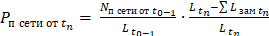 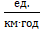 где  – фактическое количество прекращений подачи тепловой энергии, причиной которых явились технологические нарушения на тепловых сетях, за год, предшествующий году начала реализации инвестиционной программы, ед.;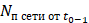  – суммарная протяженность тепловой сети в двухтрубном исчислении за год, предшествующий году начала реализации инвестиционной программы, км;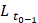  – общая протяженность тепловых сетей в двухтрубном исчислении в году, соответствующем году реализации инвестиционной программы, км;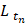  – суммарная протяженность строящихся, реконструируемых и модернизируемых тепловых сетей в двухтрубном исчислении, вводимых в эксплуатацию в соответствующем году реализации инвестиционной программы, км.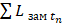 В связи с отсутствием данных по количеству прекращений подачи тепловой энергии, причиной которых явились технологические нарушения на тепловых сетях плановые значения показателей надежности с 2021 по 2035 годы Pп сети = 0   (ед.)/(км∙год)14.2. Количество прекращений подачи тепловой энергии, теплоносителя в результате технологических нарушений на источниках тепловой энергииПлановые значения показателей надежности объектов теплоснабжения, определяемые количеством прекращений подачи тепловой энергии в результате технологических нарушений на источниках тепловой энергии на 1 Гкал/час установленной мощности (Pп ист от tn) в целом по теплоснабжающей организации рассчитываются (п. 16 постановления Правительства РФ от 16.05.2014 № 452) по формуле:,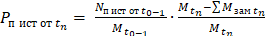 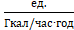 где  – фактическое количество прекращений подачи тепловой энергии, причиной которых явились технологические нарушения на источниках тепловой энергии, за год, предшествующий году начала реализации инвестиционной программы, ед.;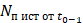  – общая установленная мощность источника тепловой энергии, за год, предшествующий году начала реализации инвестиционной программы, Гкал/час;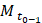  – общая установленная мощность источника тепловой энергии в году, соответствующем году реализации инвестиционной программы, Гкал/час;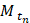  – суммарная установленная мощность строящихся, реконструируемых и модернизируемых источника тепловой энергии, вводимых в эксплуатацию в соответствующем году реализации инвестиционной программы, Гкал/час.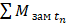 В связи с отсутствием данных по количеству прекращений подачи тепловой энергии, причиной которых явились технологические нарушения на источниках тепловой энергии, плановые значения показателей надежности с 2021 по 2039 годы Pп ист = 0 14.3. Удельный расход условного топлива на единицу тепловой энергии, отпускаемой с коллекторов источника тепловой энергииДанные отсутствуют.14.4. Отношение величины технологических потерь тепловой энергии, теплоносителя к материальной характеристике тепловой сетиОтношение величины технологических потерь тепловой энергии к материальной характеристике тепловой сети на 2021 год составляет 280 Гкал/год / 1232,673 кв.м. = 0,2271 Гкал/кв.м.14.5. Коэффициент использования установленной тепловой мощностиКоэффициент использования установленной тепловой мощности (КИУТМ) на котельной в пос. Петровское не применим.14.6. Удельная материальная характеристика тепловых сетей, приведенная к расчетной тепловой нагрузкеУдельная материальная характеристика тепловых сетей, приведенная к расчетной тепловой нагрузке на 2021 год составляет 1232,673 кв.м. /3,739 Гкал/час = 329,680 кв.м./Гкал/час. 14.7. Доля тепловой энергии, выработанной в комбинированном режиме (как отношение величины тепловой энергии, отпущенной из отборов турбоагрегатов, к общей величине выработанной тепловой энергии в границах поселения)Поскольку котельная в пос. Петровское производят только тепловую энергию, доля тепловой энергии, выработанной в комбинированном режиме составляет 0%. 14.8. Коэффициент использования теплоты топлива (только для источника тепловой энергии, функционирующих в режиме комбинированной выработки электрической и тепловой энергии).Поскольку котельная в пос. Петровское производят только тепловую энергию, коэффициент использования теплоты топлива не применим.14.9. Доля отпуска тепловой энергии, осуществляемого потребителям по приборам учета, в общем объеме отпущенной тепловой энергии.Информация о доли отпуска тепловой энергии, осуществляемого потребителям по приборам учета, в общем объеме отпущенной тепловой энергии, отсутствует.14.10. Отношение материальной характеристики тепловых сетей, реконструированных за год, к общей материальной характеристике тепловых сетей (фактическое значение за отчетный период и прогноз изменения при реализации проектов, указанных в утвержденной схеме теплоснабжения) (для каждой системы теплоснабжения, а также для поселения)В 2021 году составляет 0,00651.14.11. Отношение установленной тепловой мощности оборудования источника тепловой энергии, реконструированного за год, к общей установленной тепловой мощности источника тепловой энергии (фактическое значение за отчетный период и прогноз изменения при реализации проектов, указанных в утвержденной схеме теплоснабжения) (для поселения)В 2021 году составляет 0,00404.Глава 15. Ценовые (тарифные) последствияВ настоящее время принято решение, что реконструкция источника тепловой энергии и тепловых сетей, находящихся в муниципальной собственности МО «Петровское СП», будет осуществляться в рамках модели государственно-частного партнерства, в соответствии с которой передача объектов системы теплоснабжения муниципального образования частному партнеру будет производиться на условиях концессионного соглашения.В соответствии с указанным соглашением привлечение финансовых средств для осуществления капитальных вложений (инвестиций) в реконструкцию и новое строительство источника тепловой энергии и тепловых сетей осуществляет концессионер. Возмещение (возврат) инвестиций концессионеру осуществляется за счет тарифной выручки (нормативная прибыль, амортизация) от продажи тепловой энергии на отопление и горячее водоснабжение в соответствии с положениями тарифной политики органов регулирования и объёмами реализации тепловой энергии определенными концессионным соглашением, а также за счет платы концедента.В настоящее время по МО «Петровское СП» не утверждена инвестиционная программа ТСО, вследствие чего прогноз экономического тарифа на тепловую энергию формируется исходя из утвержденных тарифов (до 2021 года) и далее в соответствии с прогнозными индексами роста (таблица ниже).Таблица 5 - Прогноз экономически обоснованного тарифа на тепловую энергию для потребителей МО «Петровское СП» (тарифная зона – котельная пос. Петровское)Список использованных источниковФедеральный закон от 27.07.2010 №190-ФЗ «О теплоснабжении».Постановление Правительства РФ от 22 Февраля 2012 г. №154 «О требованиях к схемам теплоснабжения, порядку их разработки и утверждения».Методика определения потребности в топливе, электрической энергии и воде при производстве и передаче тепловой энергии и теплоносителей в системах коммунального теплоснабжения МДК 4-05.2004.Инструкция по организации в Минэнерго России работы по расчету и обоснованию нормативов технологических потерь при передаче тепловой энергии, утвержденной приказом Минэнерго России 30.12.2008 г. № 235.Нормы проектирования тепловой изоляции для трубопроводов и оборудования электростанций и тепловых сетей. – М.: Государственное энергетическое издательство, 1959.СНиП 2.04.14-88. Тепловая изоляция оборудования и трубопроводов. – М.: ЦИТП Госстроя СССР, 1989.СНиП 2.04.14-88*. Тепловая изоляция оборудования и трубопроводов/Госстрой России. – М: ГУП ЦПП, 1998.Проект приказа Министра энергетики и Министра регионального развития РФ «Об утверждении методических рекомендаций по разработке схем теплоснабжения».Проект приказа Министра регионального развития РФ «Об утверждении Методических указаний по расчету уровня надёжности и качества поставляемых товаров, оказываемых услуг для организаций, осуществляющих деятельность по производству и (или) передаче тепловой энергии».ГОСТ Р 53480 – 2009 «Надежность в технике. Термины и определения», разработанный ФГУП «ВНИИНМАШ».СНиП 41-02-2003	«Тепловые	сети».	МДС 41-6.2000 «Организационно-методические рекомендации по подготовке к проведению отопительного периода и повышению надежности систем коммунального теплоснабжения в городах и населенных пунктах РФ». РАО «Роскоммунэнерго».МДК 4-01.2001 «Методические рекомендации по техническому расследованию и учету технологических нарушений в системах коммунального энергоснабжения и работе энергетических организаций жилищно-коммунального комплекса» (Утверждены приказом Госстроя России от 20.08.01 № 191).РД 10 ВЭП – 2006 «Методические основы разработки схем теплоснабжения поселений и промышленных узлов РФ». ОАО «Объединением ВНИПИЭнергопром» (в развитие СНиП 41-02-2003 «Тепловые сети»);Надежность систем энергетики и их оборудования: Справочное издание в 4 т. Т. 4 Надежность систем теплоснабжения / Е.В. Сеннова, А.В. Смирнов, А.А. Ионин и др. – Новосибирск: Наука, 2000.Соколов Е.Я. Теплофикация и тепловые сети. Москва. Издательство МЭИ, 2001.Министерство энергетики РФ. Агентство по прогнозированию балансов в электроэнергетике. Сценарные условия развития электроэнергетики России на период до 2030 года.Генеральная схема размещения объектов электроэнергетики России до 2020 года с учетом перспективы до 2030 годаДубовский С.В., Бабин М.Е., Левчук А.П., Рейсиг В.А. Границы экономической целесообразности централизации и децентрализации теплоснабженияВолкова Е.А., Панкрушина Т.Г., Шульгина В.С. Эффективность некрупных коммунально-бытовых ТЭЦ и рациональные области их применения. – Электрические станции.- № 7.- 2010 г.Экспресс-анализ зависимости эффективности транспорта тепла от удаленности потребителей. Новости теплоснабжения.- N 6.-2006 г.МДС 41-6.2000 «Организационно-методические рекомендации по подготовке к проведению отопительного периода и повышению надежности систем коммунального теплоснабжения в городах и населенных пунктах РФ», разработанные РАО «Роскоммунэнерго».МДК 4-01.2001 «Методические рекомендации по техническому расследованию и учету технологических нарушений в системах коммунального энергоснабжения и работе энергетических организаций жилищно-коммунального комплекса» (Утверждены приказом Госстроя России от 20.08.01 № 191).«Методические рекомендации по определению технического состояния систем теплоснабжения, горячего водоснабжения, холодного водоснабжения и водоотведения», утвержденные заместителем Министра регионального развития РФ 25.04.2012 г.РД 153-34.0-20.518-2003 «Типовая инструкция по защите трубопроводов тепловых сетей от наружной коррозии».Методические рекомендации по оценке эффективности инвестиционных проектов: (вторая редакция) / М-во экон. РФ, М-во фин. РФ, ГК по стр-ву, архит. и жил. Политике; рук. авт. кол.: Косов В.В., Лившиц В.Н., Шахназаров А.Г. – М.: ОАО «НПО Изд-во» «Экономика», 2000.Методика оценки экономической эффективности инвестиционных проектов в форме капитальных вложений. – Утверждена Временно исполняющим обязанности Председателя Правления ОАО «Газпром» С.Ф. Хомяковым. № 01/07-99 от 9 сентября 2009 г.Методические рекомендации по применению унифицированных подходов к оценке экономической эффективности инвестиционных проектов ОАО «Газпром» в области тепло- и электроэнергетики. – Р Газпром № 01/350-2008. – М., 2009.Рекомендации по составу и организации пред инвестиционных исследований в ОАО «Газпром». Р Газпром 035-2008. – М., 2008.Сценарные условия долгосрочного прогноза социально-экономического развития Российской Федерации до 2030 года. Министерство экономического развития РФ, http://www.economy.gov.ru.Индексы изменения сметной стоимости строительно-монтажных работ видам строительства и пусконаладочных работ, определяемых с применением федеральных и территориальных единичных расценок на 2-ой квартал 2019 г.Об организации теплоснабжения в Российской Федерации и о внесении изменений в некоторые акты Правительства Российской Федерации. Постановление Правительства РФ от 8 августа 2012 г. N 808.СОГЛАСОВАНО:Генеральный директорООО «Эпицентр»_____________________А.С. ДяченкоУТВЕРЖДАЮ:Глава администрации муниципального образования «Петровское сельское поселение» Приозерского муниципального района Ленинградской области_________________ __________«___» ________________2022 г.«___» ______________ 2022 г.№ п/пНаименование населенных пунктовЧисленность населения населенного пункта, чел.1п. Петровское13332д. Ольховка1153д. Ягодное1134ст. Петяярви1575д. Варшко616д. Овраги20Итого:Итого:1799ИсточникТепловая нагрузка на отопление и ГВС, Гкал/чТепловая нагрузка на отопление и ГВС, Гкал/чТепловая нагрузка на отопление и ГВС, Гкал/чТепловая нагрузка на отопление и ГВС, Гкал/чТепловая нагрузка на отопление и ГВС, Гкал/чТепловая нагрузка на отопление и ГВС, Гкал/чТепловая нагрузка на отопление и ГВС, Гкал/чТепловая нагрузка на отопление и ГВС, Гкал/ч20222023202420252026202720282029Котельная пос. Петровское, в т.ч. 3,7393,7393,7393,7393,7393,7393,7393,739на отопление3,1053,1053,1053,1053,1053,1053,1053,105на горячее водоснабжение0,6330,6330,6330,6330,6330,6330,6330,633ИсточникТепловая нагрузка на отопление и ГВС, Гкал/чТепловая нагрузка на отопление и ГВС, Гкал/чТепловая нагрузка на отопление и ГВС, Гкал/чТепловая нагрузка на отопление и ГВС, Гкал/чТепловая нагрузка на отопление и ГВС, Гкал/чТепловая нагрузка на отопление и ГВС, Гкал/ч203020312032203320342035Котельная пос. Петровское, в т.ч. 3,7393,7393,7393,7393,7393,739на отопление3,1053,1053,1053,1053,1053,105на горячее водоснабжение0,6330,6330,6330,6330,6330,633НаименованиеЕд. измеренияПериод, годПериод, годПериод, годПериод, годПериод, годПериод, годНаименованиеЕд. измерения2022202320242025К 2030К расчетномусрокуКотельная пос. ПетровскоеКотельная пос. ПетровскоеКотельная пос. ПетровскоеКотельная пос. ПетровскоеКотельная пос. ПетровскоеКотельная пос. ПетровскоеКотельная пос. ПетровскоеКотельная пос. ПетровскоеУстановленная мощностьГкал/час6,1606,1606,1606,1606,1606,160Располагаемая мощностьГкал/час4,5954,5954,5954,5954,5954,595Собственные нуждыГкал/час0,0910,0910,0910,0910,0910,091Тепловая мощность неттоГкал/час4,5044,5044,5044,5044,5044,504Присоединенная нагрузкаГкал/час3,7393,7393,7393,7393,7393,739Потери в тепловых сетяхГкал/час0,3100,3100,3100,3100,3100,310РезервГкал/час0,3500,3500,3500,3500,3500,350Резерв%7,6%7,6%7,6%7,6%7,6%7,6%№ п/пНаименование перекладываемого участкаДиаметр, ммПротяженность, м (в 2-х трубном исчислении)Тип 
прокладкиУдельная стоимость реконструкции сетей теплоснабжения в непроходных каналах в изоляции из ППУ в сухих грунтах в траншеях с откосами с погрузкой и вывозом грунта автотранспортом, тыс. руб./м*Год перекладки тепловых сетейСтоимость реконструкции (перекладки) в текущих ценах, тыс. руб. с НДС1от ТК-6 до ТК-71.1.реконструкция сетей теплоснабжения25035подземная 
в канале51,0166820231785,581.2.реконструкция сетей ГВС15035подземная 
в канале37,5475420231314,162.от ТК-8 до ТК-252.1.реконструкция сетей теплоснабжения10064,5подземная 
в канале31,4930720242031,302.2.реконструкция сетей ГВС7664,5подземная 
в канале26,4947620241708,913.ул. Зоотехническая от ТК-2 до дома № 10 7626626,4947620257047,614.ТК-13 — ввод в дом ул. Шоссейная, дом № 334.1.реконструкция сетей теплоснабжения5084,5подземная 
в канале26,4947620262238,814.2.реконструкция сетей ГВС4084,5подземная 
в канале26,4947620262238,81ИТОГО56118365,18№ п/пНаименование перекладываемого участкаСтоимость реконструкции (перекладки) в прогнозных ценах, тыс. руб. с НДССтоимость реконструкции (перекладки) в прогнозных ценах, тыс. руб. с НДССтоимость реконструкции (перекладки) в прогнозных ценах, тыс. руб. с НДССтоимость реконструкции (перекладки) в прогнозных ценах, тыс. руб. с НДССтоимость реконструкции (перекладки) в прогнозных ценах, тыс. руб. с НДССтоимость реконструкции (перекладки) в прогнозных ценах, тыс. руб. с НДССтоимость реконструкции (перекладки) в прогнозных ценах, тыс. руб. с НДССтоимость реконструкции (перекладки) в прогнозных ценах, тыс. руб. с НДССтоимость реконструкции (перекладки) в прогнозных ценах, тыс. руб. с НДССтоимость реконструкции (перекладки) в прогнозных ценах, тыс. руб. с НДСИтого стоимость реконструкции (перекладки) в прогнозных ценах, тыс. руб. с НДС№ п/пНаименование перекладываемого участка2023202420252026202720282029203020312032Итого стоимость реконструкции (перекладки) в прогнозных ценах, тыс. руб. с НДС1от ТК-6 до ТК-71.1.реконструкция сетей теплоснабжения1857,00000000001857,01.2.реконструкция сетей ГВС1366,70000000001366,72.от ТК-8 до ТК-252.1.реконструкция сетей теплоснабжения02197,1000000002197,12.2.реконструкция сетей ГВС01848,4000000001848,43.ул. Зоотехническая от ТК-2 до дома № 10 007927,6000,0000007927,64.ТК-13 — ввод в дом ул. Шоссейная, дом № 334.1.реконструкция сетей теплоснабжения2619,092619,14.2.реконструкция сетей ГВС2619,092619,1ИТОГО3223,744045,427927,605238,180,000,000,000,000,000,0020434,93№ п/пНаселенный пункт, микрорайонСистема теплоснабжения (наименование)Границы систем теплоснабженияИсточники тепловой энергииИсточники тепловой энергииТепловые сети (наименование теплосетевой организации)Основание выбора ЕТО в соответствии с критериями и порядком, установленным Правилами организации теплоснабжения в РФСведения о поданных заявкахЕдиная теплоснабжающая организация № п/пНаселенный пункт, микрорайонСистема теплоснабжения (наименование)Границы систем теплоснабженияНаименование теплоснабжающей организацииНаименование источника (группы источника)Тепловые сети (наименование теплосетевой организации)Основание выбора ЕТО в соответствии с критериями и порядком, установленным Правилами организации теплоснабжения в РФСведения о поданных заявкахЕдиная теплоснабжающая организация 1Петровское СП Котельная пос. Петровскоеобеспечивает тепловой энергией, в виде горячей воды, потребителей в границах поселенияООО «Интера»Котельная ООО «Интера»ООО «Интера»Пункт 11 Правил организации теплоснабжения в РФ* -ООО «Интера»Наименование показателяЕд. изм.2022202320242025Экономически обоснованный тарифРуб./Гкал4 205,84 374,034 548,994 730,95Наименование показателяЕд. изм.20262027202820292030203120322033Экономически обоснованный тарифРуб./Гкал4 920,195 117,005 321,685 534,555 755,935 986,166 225,616 474,64